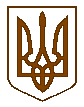 УКРАЇНАБілокриницька   сільська   радаРівненського   району    Рівненської    областіВ И К О Н А В Ч И Й       К О М І Т Е ТПРОЕКТ   РІШЕННЯсічня 2020  року                                                                                       №                                          Про дозвіл на газифікаціюжитлового будинку	Розглянувши  заяву гр. Яцун Ігора Ігоровича  про дозвіл на газифікацію житлового будинку в селі Біла Криниця по вулиці Чорновола, 65/3, Рівненського району Рівненської області, керуючись ст. 30 Закону України «Про місце самоврядування в Україні», виконавчий комітет Білокриницької сільської радиВ И Р І Ш И В :Дати дозвіл на газифікацію житлового будинку гр. Яцун І.І.  в   селі Біла Криниця по вулиці Чорновола, 65/3, Рівненського району, Рівненської області .Зобов’язати гр. Яцун І.І.  виготовити відповідну проектну документацію та погодити її згідно чинного законодавства.Після будівництва газопроводів передати їх безкоштовно на баланс ПАТ «Рівнегаз Збут».Сільський голова                                                                     Тетяна ГОНЧАРУК